Ťahal dedko repuKde bolo tam bolo, bol raz jeden dedko. Tento dedko mal krásnu veľkú záhradu, v ktorej pestovalvšelijakú zeleninu a chutné ovocie. Raz vyšiel dedko pred dom nadýchať sa čerstvého vzduchu. Bola jar, vtáčiky spievali, zem voňala.Ako je dneska krásne! – pochvaľoval si dedko. Nevdojak siahol rukou do vrecka nohavíc, a tam – semienko. Ktovie, kde sa tam vzalo!Dedko spravil pätou vo vlhkej zemi jamku a semienko do nej opatrne, ale o-pa-tr-ne vložil.Len si rasť, maličké! Ktovie, čo z teba bude!Semienko utešene rástlo. Najprv pustilo korienok, potom z neho vyklíčili lístky. Dedko ho polieval a okopával, ako najlepšie vedel.Čo len z teba vyrastie? – spytoval sa neraz.Semienko rástlo, lístky sa mu veselo zelenali, a keď sa pod nimi začalo zaokrúhľovať biele bruško, to už dedko vedel:Zasadil som repku!Repka rástla a rástla. Najprv bola maličká, potom väčšia, a napokon taká obrovitánska, že podobnú ešte svet nevidel.Ťahal repu, ťahal, najprv len trošku, a nič. Potom viac, a napokon z celej sily, ale repa držala mocnými koreňmi v zemi ako prikovaná.No počkaj, veď ťa ja dostanem! – zlostil sa dedko, ba aj nohou dupol, ale nepomohlo.Pozbieral všetky sily, uchopil šticu zelených listov a ťahal, ťahal, ťaháááál… ale vytiahnuť ju nijakovsky nemohol.Sám to veru nezmôžem, – povzdychol si. – Potrebujem pomoc.Zavolal teda babku.Babka, prosím ťa, poď sem na chvíľočku, pomôž mi vytiahnuť toto repisko!Babka v kuchyni piekla buchty, ale keď začula, že treba dedkovi pomôcť, ochotne pribehla.Repu? A ktorú? – spýtala sa.Ktorú, ktorú… no predsa túto opachu! – rozhodil ruky dedko.Babka si šikovne vysúkala rukávy a chytila dedka okolo pása. Ťahá dedko repu, ťahá babka dedka. Ťahajú, ťahajú, no repu vytiahnuť nemôžu.Ej veru, ešte nás nie je dosť! – povedal dedko a obzeral sa, kto by im mohol pomôcť.Práve vtedy šla okolo vnučka Zuzka.Zuzka, nože poď sem, moja! – volal ju babka.Zuzka zavoňala babkine buchty a nazdala sa, že ju babka volá zamaškrtiť si. Ochotne pribehla a spýtala sa:Pomôžem vám s tými buchtami?S akými buchtami? S repou pomáhaj, buchty budú až potom!Vnučka až vtedy zbadala obrovskú repu.Jéj, tá je obrovská! Ako ju vytiahneme? – zvolala.Spoločne sa nám to hádam podarí! – povedal dedko odhodlane.Tuto sa postav, Zuzka, za babku, a ty babka, zasa za mňa! – povedal dedko a mocne chytil repu za zelenú šticu.Babka sa postavila za neho a chytila ho okolo pása. Zuzka sa postavila za babku a tiež ju chytila okolo pása.Dedko sa nadýchol a povedal:Ťahajme – teraz!Všetci traja sa zapreli, ako najlepšie vedeli, a potiahli.Repa sa ani nepohla.Ešte raz! – skríkol dedko. Potiahli teda ešte raz, dedko repu, babka dedka, vnučka babku, ťahajú a ťahajú, ale repu vytiahnuť nemôžu.Ešte je nás málo, – povedal dedko a trochu odfúkol.Aha, tamto beží Dunčo, – povedala babka.Dunčo, Dunčo! – zvolala Zuzka. – Poď nám pomôcť repu vytiahnuť!Dunčo ochotne pribehol a zavrtel chvostíkom. Dedko ho potľapkal po huňatom kožuchu.Postavíš sa tuto za mňa, ja za babku, babka za dedka, a budeme ťahať, rozumel si? – vysvetľovala Dunčovi Zuzka.Dunčo zavrtel chvostíkom, že rozumel.A tak sa zasa postavili: prvý dedko. Za ním babka. Za ňou vnučka, A na konci Dunčo.Teraz! – skríkol dedko a potiahol z celej sily.Aj babka potiahla z celej sily.Aj vnučka potiahla z celej sily.Aj Dunčo potiahol z celej sily.Ale repa držala ako prilepená.Ešte raz! – zavelil dedko, a tak všetci ťahajú – dedko repu, babka dedka, vnučka babku, psíček vnučku. Ťahajú, ťahajú, vytiahnuť nemôžu.Málo nás je, – povedal dedko a obzeral sa, koho by ešte zavolal na pomoc.Mňau! – ozvalo sa spoza plota. – Mňau, mňau!Murka! – potešil sa dedko. – Ideš ako na zavolanie. Nože sa postav tuto za Dunča, a keď poviem ťahajme, tak potiahneš aj ty, rozumela si?Mňau! – odpovedala Murka a lenivo sa pretiahla.Nechcem počuť nijaké výhovorky! – prísne povedal dedko. – Už sa aj postav za Dunča! Keď sa všetci pousilujeme, iste sa nám podarí repu vytiahnuť.Čo mala Murka robiť, keď nechcela nahnevať dedka? Neochotne sa postavila za Dunča a opatrne sa chytila jeho huňatého kožucha.Poriadne ho chyť! – povedal dedko. – Neulievaj sa!Murka teda chytila Dunča mocnejšie.Tak to je správne! – pochválil ju dedko. – A teraz sa pochytáme aj my ostatní.A tak sa pochytali – dedko repu, babka dedka, vnučka babku, psíček vnučku, mačka psíčka. Ťahajú, ťahajú, ale tú potvorskú repu nie a nie vytiahnuť!Ešte! – vola dedko.Všetci zabrali z celej sily.Ešte trošku! Tuším sa kúštiček pohla! Nože sa pochlapte, už stačí len máličko!Všetci ťahali a ťahali, a cítili, že už naozaj stačí len máličko.Vtedy z diery vykukla myška.Nože, Hryzka, poď, prosím ťa, pomôž nám repu vytiahnuť! – poprosila babka.Písk! – vypískla myška a vrtko vybehla z diery.Sem sa postav, za Murku!Myška sa poslušne zaradila za Murku a zadívala sa na dedka čiernymi lesklými očkami ako koráliky.Výborne! – povedal dedko. – A teraz všetci spolu ťaháme a ťaháme!A tak ťahali a ťahali – dedko repu, babka dedka, vnučka babku, psíček vnučku, mačka psíčka, myška mačku.Ťahali a ťahali, až sa im z kečky parilo. Dedkovi od námahy vystúpil na čelo pot.Babka fučala ako parná lokomotíva – uf, uf, uf!Vnučka zaťala zuby, zavrela oči a líca jej sčerveneli ako paradajka, ale babku nepustila.Dunčo ani nedýchal a ťahal, čo mu sily stačili.Murka sa tiež usilovala, hoci sa jej sprvoti ani trochu nechcelo.A myška – drobučká Hryzka – tej skoro vyliezli oči navrch hlavy, ale nepopustila.Zrazu repa začala pomaly, pomaličky povoľovať.Už to budéééé! – zvolal dedko.Nevzdávajme sa! – fučala babka.Ešte kúsok! – dychčala vnučka.Hav, hav, hav! – ťahal psíček.Mňau, mňau, mňau! – usilovala sa mačička.Myška si ani nič nepomyslela, ani nič nepovedala, len poriadne potiahla. Repa odrazu urobila hop! A bola vonku.Všetci sa prekopŕcli – dedko na babku, babka na vnučku, vnučka na psíčka, psíček na mačičku a mačička na myšku. Ale tú obrovskú repu, tú predsa len vytiahli! To bolo radosti!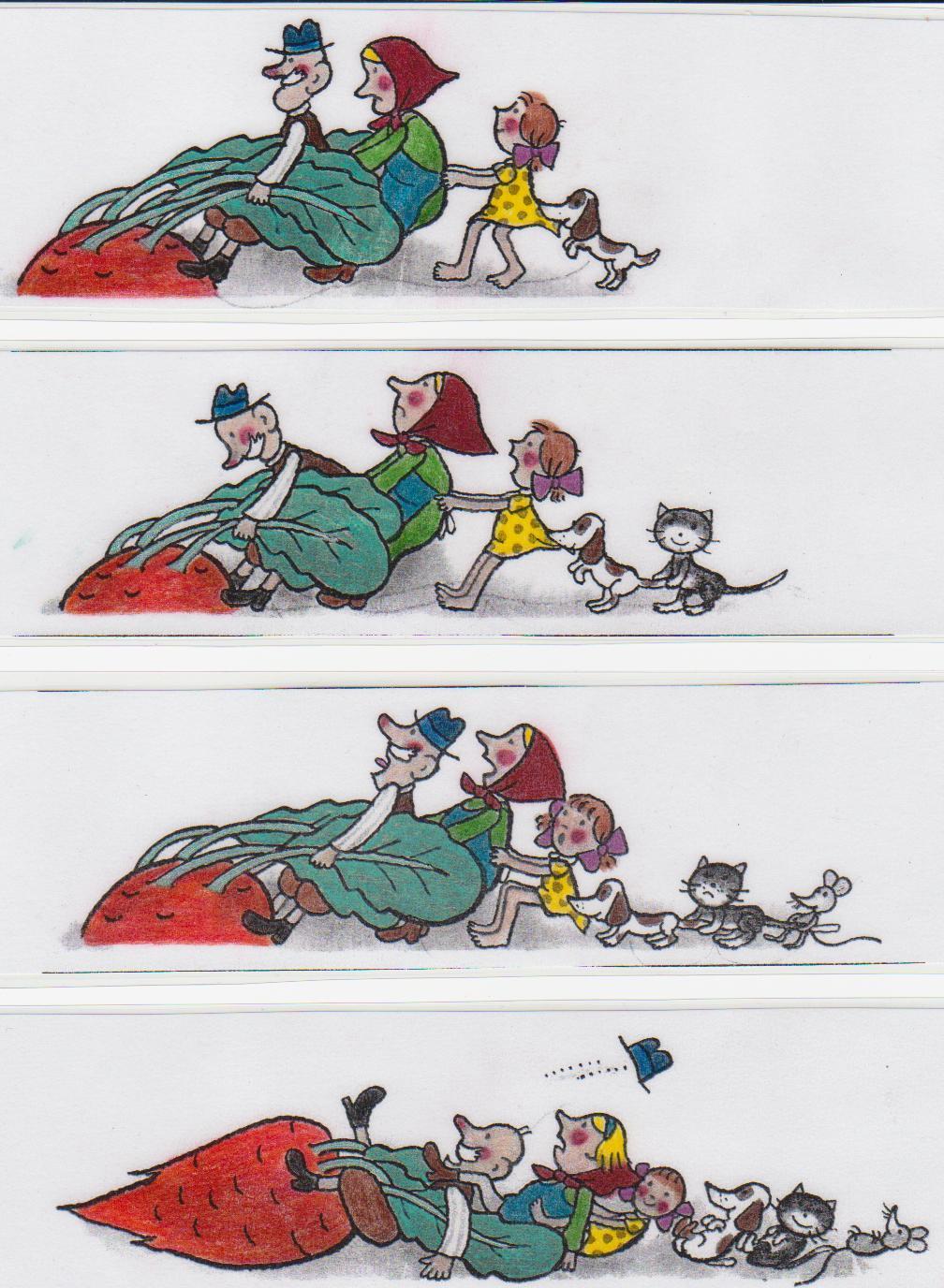 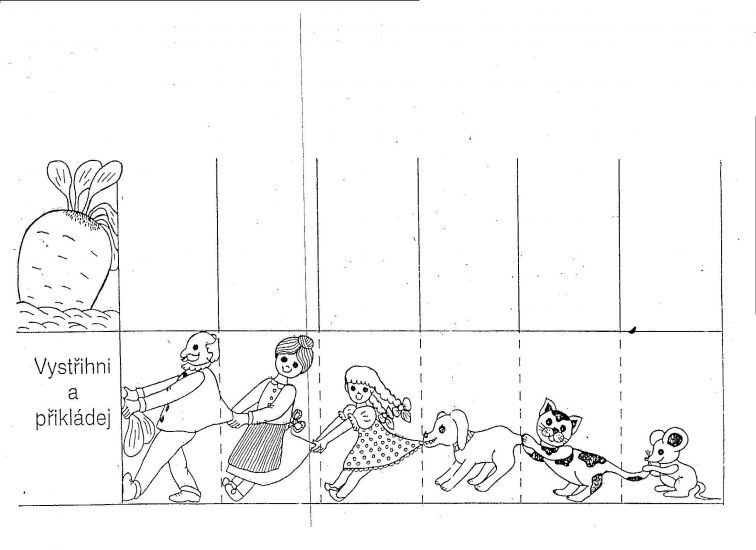 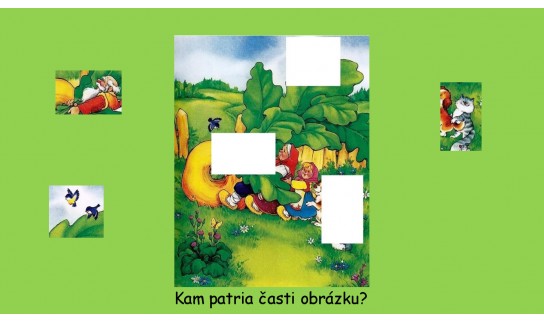 